                                      NUETA HIDATSA SAHNISH COLLEGE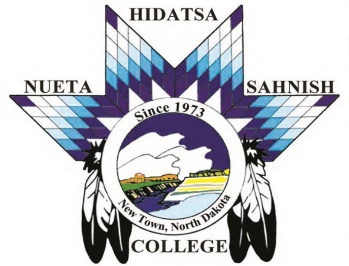                                BACHELOR OF SCIENCE DEGREE PROGRAM                                          ELEMENTARY EDUCATION                                                           2018-2020 - (121 Credits)STUDENT NAME: _______________________________________________________________ID# _______________________________DATE PLAN BEGAN: _________________________________________MAJOR: _____________________________________________ OTHER COLLEGES ATTENDED: ___________________________________________________________________________________Term/Year                 Course/Number	Course/Title                                                 Credits	GradeCOLLEGE PREP COURSES (As Advised)F      SP     SU     _______     				_______F      SP     SU     _______     				_______GENERAL EDUCATION COURSES (35 Credits required)ENGLISH & SPEECH (9)F      SP     SU     _______COMM 110	Fundamentals of Public Speaking	3	_______F      SP     SU     _______ENG 110		Composition I	3	_______F      SP     SU     _______ENG 120		Composition II	3	_______FOUNDATIONS & FITNESS (1) F      SP     SU     _______PSY 100		Psychology of Student Success	1	_______HUMANITIES & NATIVE AMERICAN STUDIES (6)  F      SP     SU     _______NAS 201		History of TAT	3	_______F      SP     SU     _______NAS 113, 115,117	Hidatsa, Mandan, Arikara	3	_______MATH, SCIENCE & TECHNOLOGY (11)F      SP     SU     _______MA 103 (or above)	College Algebra	4	_______F      SP     SU     _______BIO 150		Biology I/Lab	4	_______ F      SP     SU     _______CSCI 101		Intro to Computers	3	_______SOCIAL/BEHAVIORAL SCIENCE (6)F      SP     SU     _______PSY 111		Intro to Psychology	3	_______F      SP     SU     _______PSY 250		Developmental Psychology	3	_______WELLNESS (2 as Advised)F      SP     SU     _______HPER 210		First Aid/CPR	1	_______F      SP     SU     _______                   			1	_______CORE REQUIREMENTS (60 Credits required)F      SP     SU     _______EDU 210		Intro to Exceptional Children	3	_______F      SP     SU     _______EDU 222		Technology for Teachers	3	_______F      SP     SU     _______EDU 232		Classroom Management & Learning	3	_______ F      SP     SU     _______EDU 238		Children’s Literature	3	_______F      SP     SU     _______EDU 250		Intro to Education	3	_______F      SP     SU     _______EDU 273 or GEOL 210	Phys. Science for Elem. Teachers /Astronomy	4	_______F      SP     SU     _______EDU 300		Elementary Practicum I	2	_______F      SP     SU     _______EDU 305		Diversity & Multicultural Education	3	_______F      SP     SU     _______EDU 324		Creative Arts for Elementary Teachers	3	_______ F      SP     SU     _______EDU 320		Curriculum/Instruction/Assessment	2	_______F      SP     SU     _______EDU 392		Foundation, Issues & Trends	2	_______F      SP     SU     _______EDU 400		Elementary Practicum II	1	_______F      SP     SU     _______EDU 411		Edu. Assessment (Fall So. Yr.)	1	_______F      SP     SU     _______EDU 412		Edu. Assessment (Fall. Jr. Yr.)	1	_______F      SP     SU     _______EDU 413		Edu. Assessment (Fall. Sr. Yr.)	1	_______F      SP     SU     _______EDU 421		Math Methods/Materials	3	_______F      SP     SU     _______EDU 422		LA Methods & Materials	2	_______F      SP     SU     _______EDU 423		Reading Methods/Materials	3	_______F      SP     SU     _______EDU 424		Social Studies Methods/Materials	2	_______F      SP     SU     _______EDU 426		Science Methods/Materials	3	_______F      SP     SU     _______EDU 492		Student Teaching	12	_______		CORE REQUIREMENTS (26 Credits required)F      SP     SU     _______HPER 225		Elem. Health/PE Activities Methods	3	_______F      SP     SU     _______HIST 103		US History I	3	_______F      SP     SU     _______HIST 220 		ND History	3	_______F      SP     SU     _______MA 277		Math for Elementary Teachers	3	_______F      SP     SU     _______MA 377		Geometry for Elementary Teachers	3	_______F      SP     SU     _______GEOL 100 	Earth Science	4	_______F      SP     SU     _______CHEM 115 or 121	Intro to Chemistry/Chemistry I.	4	_______F      SP     SU     _______or PHY 211    	Physics		_______F      SP     SU     _______GEOG 150		Intro to Geography	3	_______